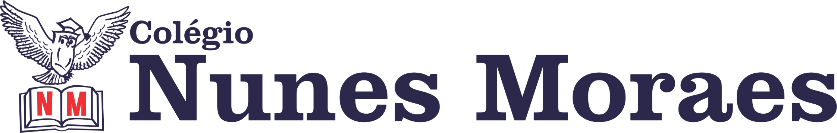 AGENDA DIÁRIA 3º ANO, 06 DE OUTUBRO1ª AULA : LÍNGUA PORTUGUESA.Capítulo 14: De cabeça para baixo.     Págs.: 86 a 88.Objeto de conhecimento: Pontuação.Aprendizagens essenciais: Compreender a função do ponto final, da exclamação e da interrogação em frases declarativas, exclamativas e interrogativas.Link da videoaula: https://youtu.be/yo7v-HXwiHk ROTEIRO DA AULAAtividades propostas: Abertura do capítulo 14: De cabeça para baixo p.78 e 79; Pontuação: ponto final, exclamação e interrogação p.86 a 88, questões 1 a 5.2ª AULA: MATEMÁTICA.Capítulo 14: Dividir pra valer.      Págs.: 78 a 82.Objetos de conhecimento: Problemas envolvendo diferentes significados da divisão.Aprendizagens essenciais: Reconhecer as relações entre multiplicação e divisão.Link da videoaula: https://youtu.be/CnlSxhtYPG0 ROTEIRO DA AULAAtividades propostas: Abertura do capítulo 14: Dividir pra valer p.78 e 79; Comece bem p.80 e 81, questões 1 e 2.Atividade de casa: Comece bem p.81 e 82, questão 3.3ª AULA: CIÊNCIAS.Capítulo 14: Conhecendo os solos.      Págs.: 76 a 80.Objetos de conhecimento: Definição de solo.Aprendizagens essenciais: Compreender o que é solo.Link da videoaula: https://youtu.be/P3MhtecFm3s ROTEIRO DA AULAAtividades propostas: Abertura do capítulo 14: Conhecendo os solos p.76 e 77; O que é solo? p.78; Tipos de solo p.79; Agora é com você p.80.4ª AULA: ARTEEnsino Fundamental I: 3º ano Capítulo 14: Criando e brincando com a voz.      Págs.: 160 a 164.Objetos de conhecimento: Potencialidades criativas da voz.Aprendizagens essenciais: Mobilizar recursos tecnológicos como formas de registro, pesquisa e criação artística.Link da videoaula: https://youtu.be/7uoliYVQu20 ROTEIRO DA AULAAtividades propostas: Abertura do capítulo 14: Criando e brincando com a voz p.160 e 161; Voz além da fala p.162; A saúde da voz; Agora é com você p.164.Bons estudos e uma ótima quarta-feira!